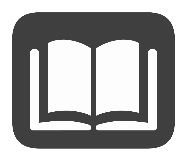 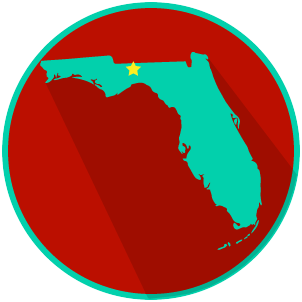 Reading: Federalism and Limits on Government PowerBenchmark Clarification 2: Students will analyze how federalism limits government power.  Reading TaskResponseWhat ideas are presented in the reading?What is the central idea of the reading?Select two words or phrases that support the central idea.How might this reading connect to your own experience or something you have seen, read, or learned before?How does federalism limit government power?Federalism limits government power by: